Conayt Friendship Society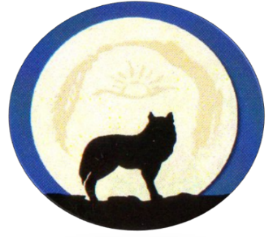 Youth and Family Support REFERRAL FORM:Referring Agency/Organization:					  Date:				 By: 					  Contact Information:						CLIENT DETAILS:Last Name:						First Name:					Address:																									Contact information:											Date of Birth:			  Female:	   Male:	  Other:	Aboriginal Ancestry?  No / Yes (circle answer)   Band Name:					Cultural background?						 Is English their first language? 	No / Yes (circle answer) If no, what is preferred language? 					HEALTH CONCERNS:Medical notes, emergency health needs (i.e., asthma), special requirements (i.e., accessibility) and other…EMERGENCY CONTACT:Name:					  Contact Number:					CHILDREN (if applicable): Name(s):			D/O/B:		Gender: 		Relationship to Participant(s):Signature:						NOTES:OFFICE USE:Received By:						 Youth and Family Support Worker